               PENALTY SHEET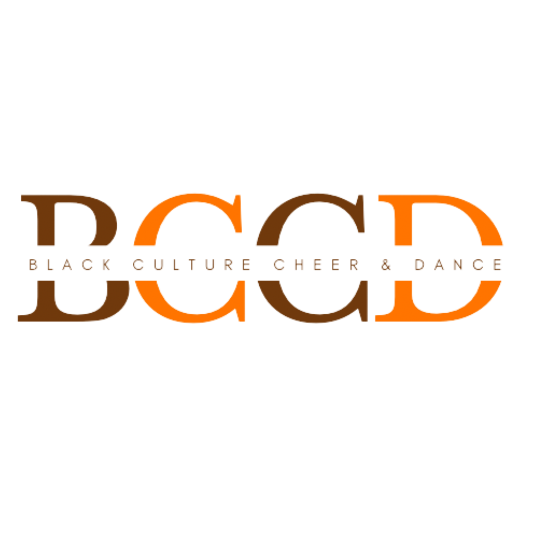                    Routine Time:_______________                   Judge: ____________________                    						                                                                                                                                 Team Name: ___________________                                                      Division: ____________________Stunts (S)    SF - Stunt/Pyramid/Toss FallTumbling (T)   TF - Tumbling Fall   TOF - Tumbling Off Mat with Both Feet   NC- No Cheer Rec & School   NB- Did Not Attempt Appropriate Level Basket   OT – Overtime  OL – Out of LevelOL - Out of Level PS - Poor SportsmanshipTotal:   Comments:     1.00x          =0.00   0.25x =0.00   0.25x=0.00    5.00 x=0.00   1.00x=0.00   2.00x=0.00    2.00 x=0.00 10.00 x=0.00